SØKNAD OM UTLEIE AV DEL AV BOLIG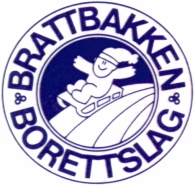            UTLEIER:	LEIETAKER/EUTLEIER PLIKTER Å OPPLYSE LEIETAKER OM STOPPEKRAN, VANNSTOPP, SIKRINGSSKAP, SORTERING/KASTING AV SØPPEL, PARKERINGSBESTEMMELSENE OG BO OG ORDENSREGLENE. UTLEIER MÅ OGSÅ OPPGI ET TELEFONNUMMER TIL LEIETAKER, SLIK AT UTLEIER KAN NÅS OM NOE SKULLE SKJE. DATO:								DATO:ANDELSEIER SIGNATUR:					GODKJENT AV STYRET SIGNATUR:NAVN:ADRESSE:POSTNR. OG STEDTLF:E-POST:TIDSROM:NAVN:TLF:E-POST:TIDSROM:NAVN:TLF:E-POST: